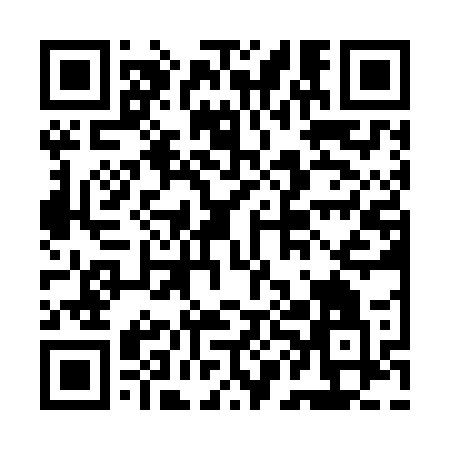 Ramadan times for Brickerville, Pennsylvania, USAMon 11 Mar 2024 - Wed 10 Apr 2024High Latitude Method: Angle Based RulePrayer Calculation Method: Islamic Society of North AmericaAsar Calculation Method: ShafiPrayer times provided by https://www.salahtimes.comDateDayFajrSuhurSunriseDhuhrAsrIftarMaghribIsha11Mon6:086:087:221:154:347:087:088:2312Tue6:066:067:211:154:347:097:098:2413Wed6:056:057:191:144:357:117:118:2514Thu6:036:037:171:144:357:127:128:2615Fri6:016:017:161:144:367:137:138:2716Sat6:006:007:141:144:367:147:148:2817Sun5:585:587:131:134:377:157:158:2918Mon5:565:567:111:134:387:167:168:3119Tue5:555:557:091:134:387:177:178:3220Wed5:535:537:081:124:397:187:188:3321Thu5:515:517:061:124:397:197:198:3422Fri5:495:497:041:124:407:207:208:3523Sat5:485:487:031:124:407:217:218:3624Sun5:465:467:011:114:407:227:228:3725Mon5:445:447:001:114:417:237:238:3926Tue5:425:426:581:114:417:247:248:4027Wed5:415:416:561:104:427:257:258:4128Thu5:395:396:551:104:427:267:268:4229Fri5:375:376:531:104:437:277:278:4330Sat5:355:356:511:094:437:287:288:4431Sun5:345:346:501:094:437:297:298:461Mon5:325:326:481:094:447:307:308:472Tue5:305:306:471:094:447:317:318:483Wed5:285:286:451:084:457:327:328:494Thu5:265:266:431:084:457:337:338:505Fri5:255:256:421:084:457:347:348:526Sat5:235:236:401:074:467:357:358:537Sun5:215:216:391:074:467:367:368:548Mon5:195:196:371:074:467:377:378:559Tue5:175:176:351:074:477:387:388:5710Wed5:165:166:341:064:477:397:398:58